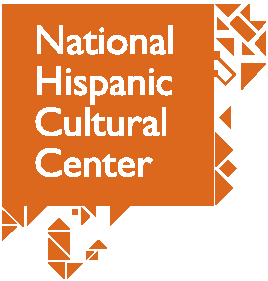 PUBLIC NOTICEDATE:		December 3, 2020TO:		National Hispanic Cultural Center Board of Directors		and Distribution ListFROM:		Alicia Tenorio, NHCC Board AdministratorSUBJECT:	NOTICE OF REGULAR BOARD MEETINGThe National Hispanic Cultural Center Board of Directors will hold a regular meeting on Tuesday, December 15, 2020, commencing at 1:30 PM. Due to the continuing COVID-19 public health emergency, and the resulting public health orders and directives, the National Hispanic Cultural Center Board of Directors will hold its meeting virtually (or online) using a Zoom Meeting platform, the link to which meeting is below. The meeting will be open to the public, unless the National Hispanic Cultural Center Board of Directors goes into closed session as provided in the Open Meetings Act, NMSA 1978.Join the webinar: When: Dec 15, 2020 01:30 PM Mountain Time (US and Canada)Topic: NHCC Board of Directors Regular MeetingPlease click the link below to join the webinar:https://nmculture-org.zoom.us/j/99871063442?pwd=TTNyejNvdkhpMkUxekhnTDZCMU5RUT09Passcode: 050312Or iPhone one-tap :     US: +13462487799,,99871063442#,,,,,,0#,,050312#  or +16699006833,,99871063442#,,,,,,0#,,050312# Or Telephone:    Dial (for higher quality, dial a number based on your current location):        US: +1 346 248 7799 or +1 669 900 6833 or +1 253 215 8782  or +1 312 626 6799  or +1 929 205 6099 or +1 301 715 8592 Webinar ID: 998 7106 3442Passcode: 050312International numbers available: https://nmculture-org.zoom.us/u/acJCY9im8If you are an individual with a disability who needs a reader, amplifier, qualified signed language interpreter, or any other form of auxiliary aid or service to attend or participate in the meeting, or both, please contact the National Hispanic Cultural Center Board of Directors’ Administrator by email at Alicia.tenorio@state.nm.us or telephone at (505) 313-3731, at least ten (10) days prior to the meeting date, or as soon as possible. Public documents, including the agenda and meeting minutes, can be provided in various accessible formats. Please contact the National Hispanic Cultural Center Board of Directors’ Administrator if a summary or other type of accessible format is needed.A copy of the meeting agenda will be available to the public at least seventy-two (72) hours prior to the meeting.  Copies of the meeting agenda may be obtained at http://www.nhccnm.org, or by contacting Alicia Tenorio by email at Alicia.tenorio@state.nm.us or by telephone at (505) 313-3731.